Департамент труда запустил опрос женщин о желании получить гранты на открытие групп по присмотру и уходу за детьми дошкольного возраста

Опрос жительниц Томской области проводится с 12 по 19 июля 2018 года 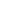 
Минтруд РФ прорабатывает вопрос о предоставлении женщинам грантов на открытие групп по присмотру и уходу за детьми дошкольного возраста. Это поможет трудоустройству мам, воспитывающих детей и будет стимулом для начала предпринимательской деятельности желающих. 

Опрос можно пройти по ссылке: https://docs.google.com/forms/d/1NPV9Bfhr_zVqJYuv5DAaEqoeurVAu37YZqE4e-Fz2tE/viewform?edit_requested=true